Aufbau und Bepflanzung eines Hochbeetes – Teil 1Die Leiterin eines Pflegeheimes für Senioren hatte wenige Jahre zuvor 5 Hochbeete anlegen lassen, die von den Bewohnern*innen gerne angenommen wurden. Allerdings bereiten die Hochbeete ihr auch viele Probleme, so dass bereits überlegt wurde, die Hochbeete wieder abzubauen. Jedes Jahr müssen die Hochbeete nachgefüllt werden, weil sie abgesackt sind und die Pflanzen scheinen nach dem Zufallsprinzip zu wachsen.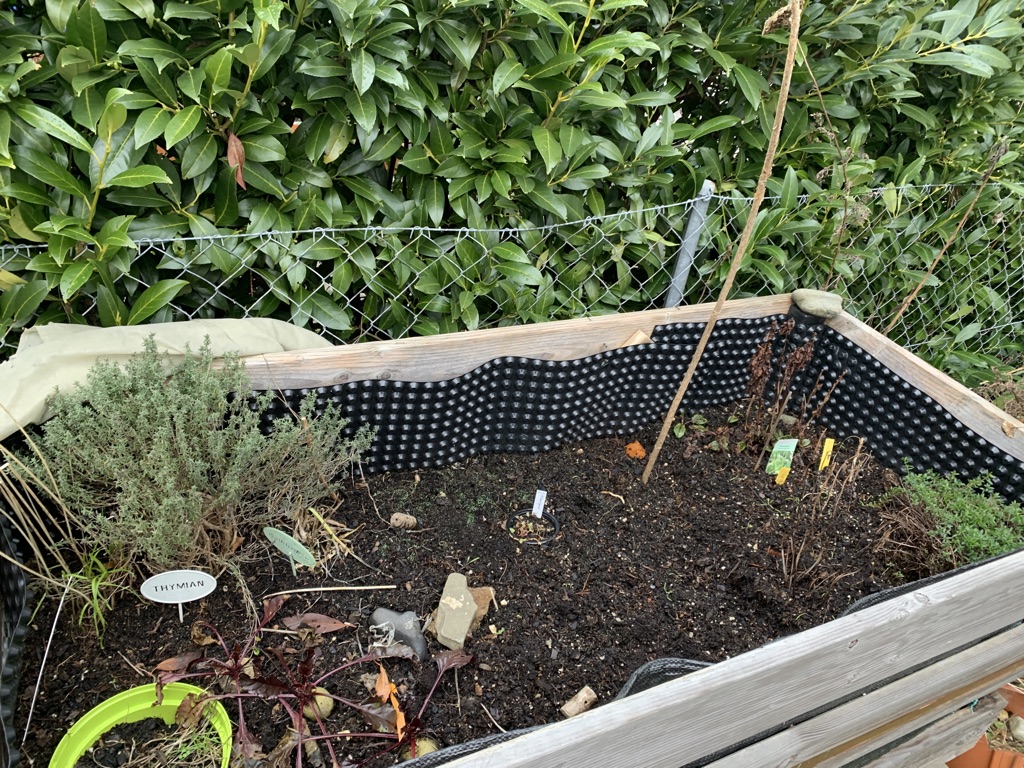 Abbildung 1: Hochbeet (Quelle: ISB)Kompetenzerwartungen/ Phasen der vollständigen HandlungHinweise zum UnterrichtDas Ziel der oben beschriebenen Lernsituation ist es, für möglichst viele gärtnerische Fachrichtungen geeignete Themen einzubeziehen, da für die 10. Jahrgangsstufe alle Fachrichtungen mit demselben Lehrplan unterrichtet werden. Eine Identifizierung aller SuS mit einem gemeinsamen Projekt wäre ein begrüßenswertes Ergebnis. Das Thema „Bau und Pflege von Hochbeeten“ ist bestens geeignet innerhalb eines begrenzten und übersichtlichen Raumes eines Hochbeetes gärtnerische Maßnahmen und deren Ergebnisse zu untersuchen. Vom Gärtner beeinflussbare Wachstumsfaktoren bieten Potenzial für informative und praktische Unterrichtsstunden.Nachdem die Lernsituation den SuS vorgestellt wurde, sollten die SuS Aufgaben selbst erkennen und formulieren.ArbeitsauftragBevor die eigentlichen Aufgaben gestellt werden, wird in der Orientierungsphase mit Hilfe eines Unterrichtsgesprächs die Lernsituation eingeordnet. Folgende Dimensionen können von Lehrkräften und SuS identifiziert werden:Die Bedeutung der Gartenarbeit für Senioren und Menschen allgemeinDie Eignung von Hochbeeten Senioren Gartenarbeit zu ermöglichenVorteile und Nachteile der Hochbeete für die VegetationPflege und Unterhalt eines HochbeetesUnwissenheit und mangelnde Bereitschaft für Unterhalt und Pflege aufzukommen als stark begrenzender Faktor „grüner Ideen“ privater und vor allem öffentlicher AuftraggeberErgebnisse der Diskussion z.B. im Plenum, können durch die Unterstützung eines digitalen MindMap Programmes festgehalten werden. Ein logisches Ergebnis der Orientierungsphase enthält folgende Punkte: Die SuS wollen eine Möglichkeit finden, den Senioren weiterhin ihre geliebte Gartenarbeit zu erhalten.Die SuS möchten mehr Informationen über Funktion und Bauweise eines Hochbeetes erfahren, um Handlungsalternativen entwickeln zu können.Aus der MindMap leitet die Lehrkraft mit den SuS folgende Teilaufträge ab:Aufgabe – Befüllung eines HochbeetesFür die Informationssuche kann nach Leistungsstand der SuS das gesamte Internet, ausgewählte Seiten oder folgendes Informationsblatt verwendet werden: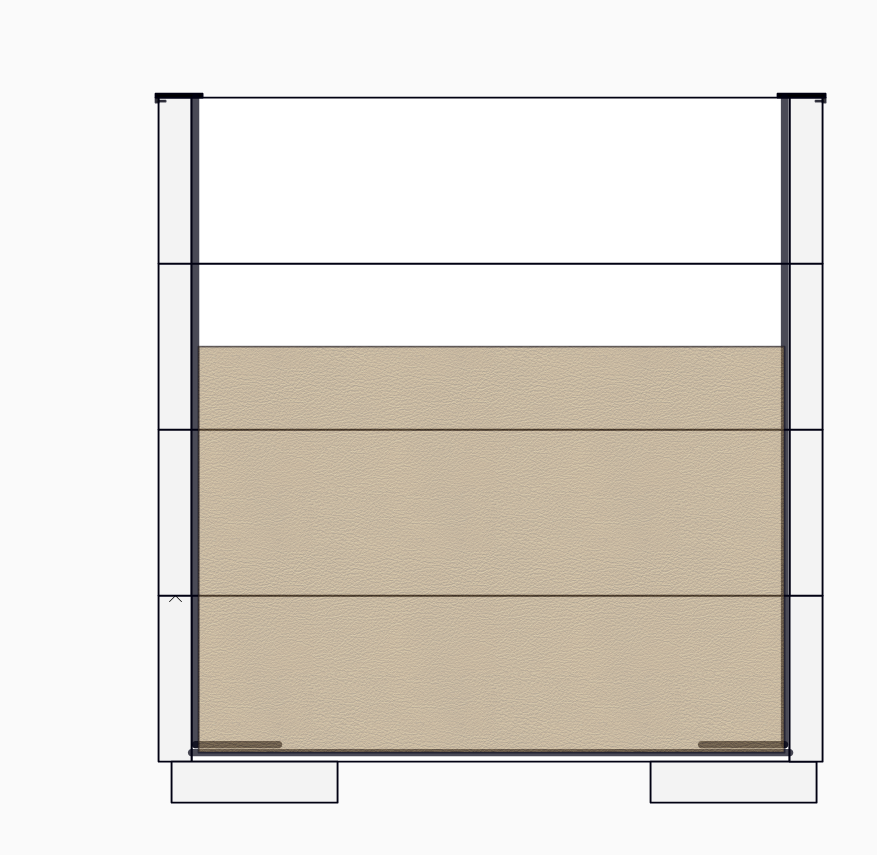 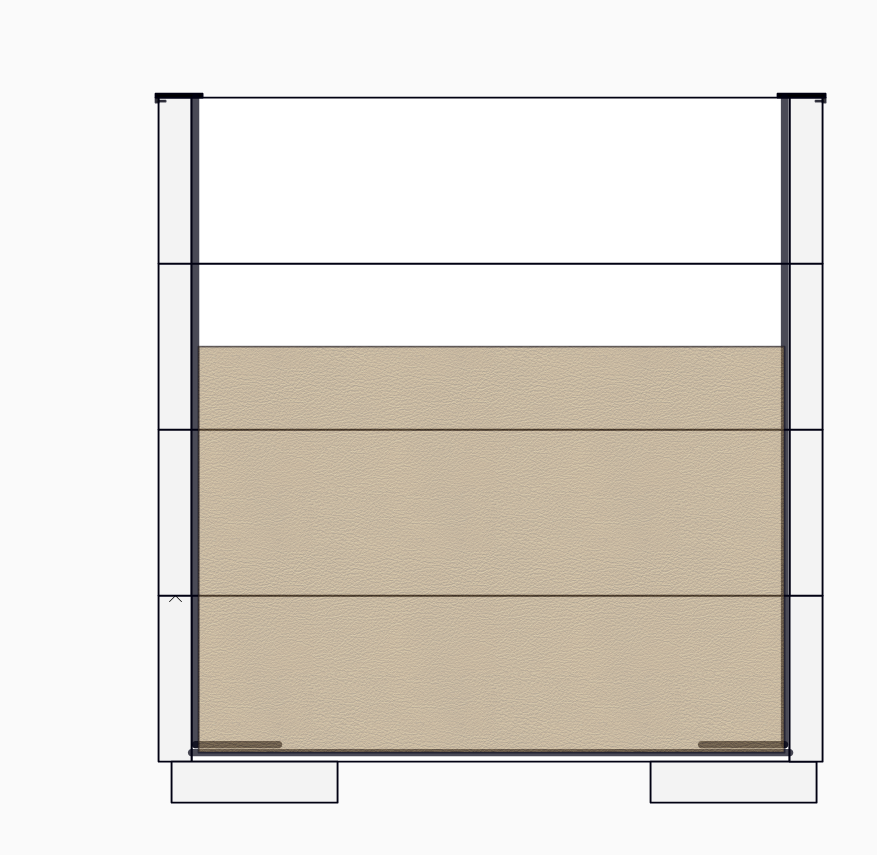 In einer kurzen Arbeitsphase wählen die Schüler eine Befüllungsart und begründen ihre Entscheidung. Mit Hilfe einer App z.B. Mentimeter können Entscheidungen abgerufen werden, ohne dass im Vorfeld SuS von Wortmeldungen anderer beeinflusst werden. Wichtig ist hier, dass der Kundenwunsch und die sinnvollste Pflanzenauswahl beachtet werden, damit die Hochbeete auch weiterhin genutzt werden.Aufgabe – Wahl eines geeigneten SubstratesNachdem die SuS ein strukturstabiles Substrat verwenden wollen, müssen sie nach einem geeigneten Substrat suchen. Sie informieren sich über Kriterien, nach denen Substrate beurteilt werden und vergleichen ihre Anforderungen mit den angegebenen Werten der Hersteller. Die Gärtner beurteilen die folgenden Substratbeispiele nach grundlegenden Kriterien. Der konkrete Verwendungszweck ermöglicht eine kritische Betrachtung, ob denn die Hochbeeterde in diesem Fall wirklich für das Hochbeet geeignet ist. Verbände und Fachleute legen unterschiedliche Eigenschaften fest, auf die Substrate untersucht und gekennzeichnet werden müssen. Es ist deshalb nicht einfach, Substrate direkt miteinander zu vergleichen. Verschiedene Einheiten, wie sie z.B. bei der Angabe der organischen Substanz, fordern auf nach Vergleichsmöglichkeiten zu suchen.SuS sollten diese Aufgaben in kleinen Gruppen bearbeiten. Fällt den SuS die Problematik auf, sollten Lösungsmöglichkeiten im Plenum diskutiert werden. Viele Fachausdrücke werden den SuS das erste Mal begegnen, so dass jeweils eine kurze Erklärung nötig ist, oder eine Recherche innerhalb der Gruppen beauftragt werden kann. Ein kleines elektronisches Fachvokabelheft könnte auf dem Server als Nachschlagelexikon für alle dienen. Es reicht z.B. eine einfache Word oder Excel-Datei.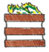 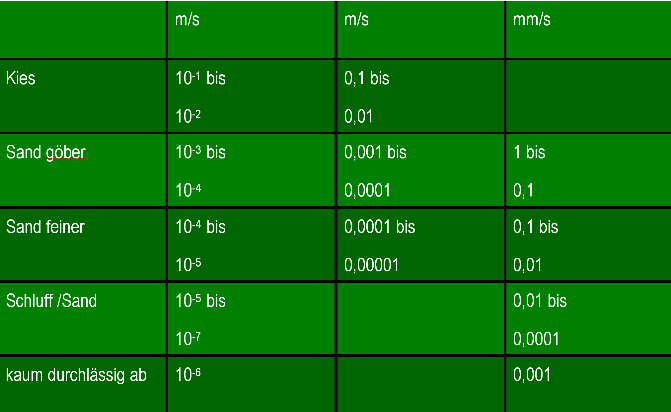 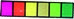 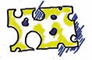 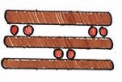 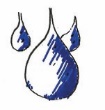 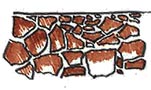 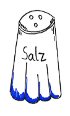 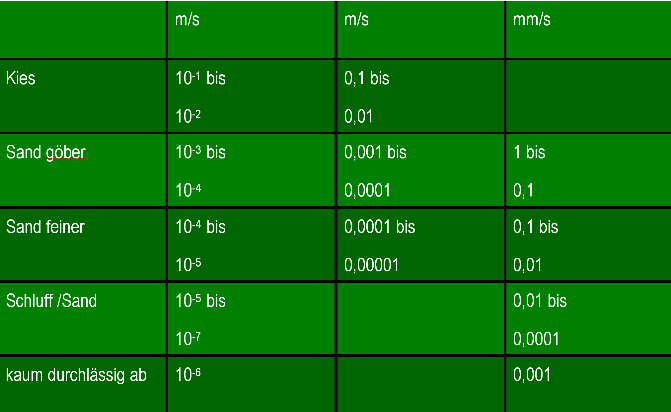 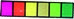 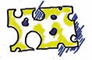 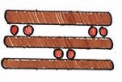 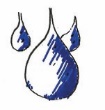 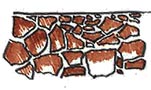 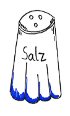 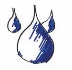 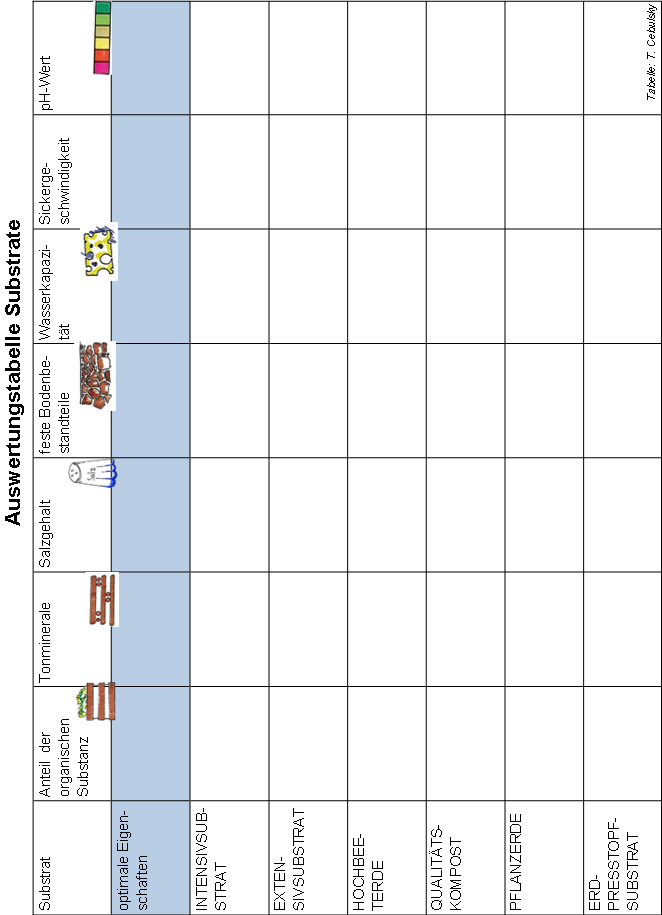 Im Folgenden sind drei Beispiele für Substrate gegeben. Die Informationssuche nach geeigneten Substraten kann über das Internet frei, über das Internet durch QR-Codes gelenkt oder durch vorgegebene Informationsblätter wie unten dargestellt erfolgen.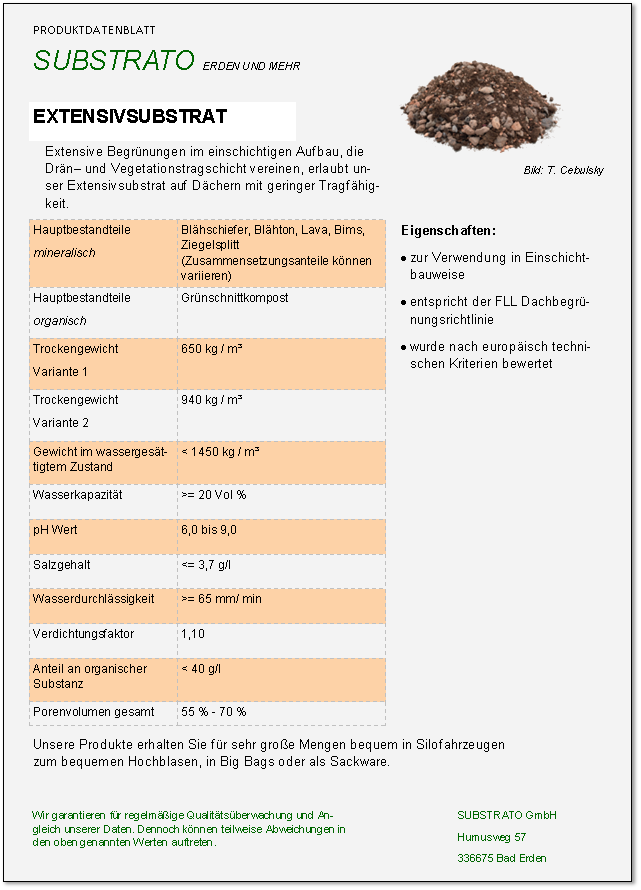 1.  Substratbeispiel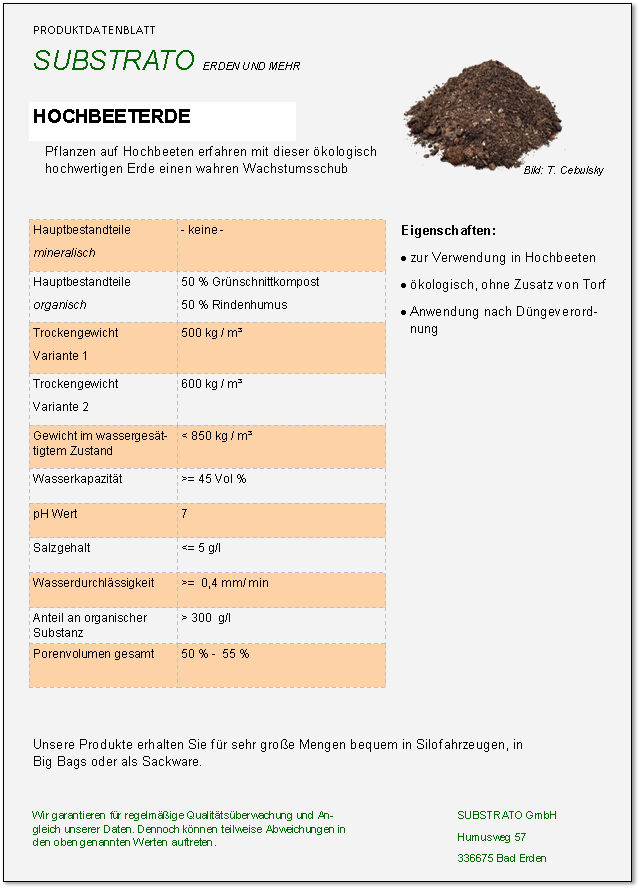 2.  Substratbeispiel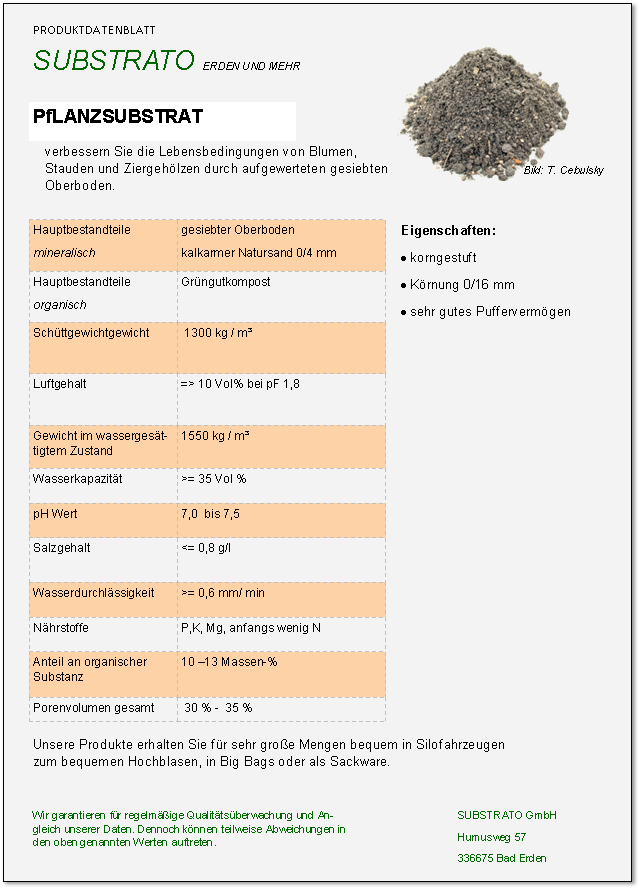 3.  SubstratbeispielAufgabe – Dimensionierung eines HochbeetesHochbeete bieten passende Beispiele für Volumen und Materialberechnungen. Die Aufgaben sind überschaubar, aber bieten trotzdem ausreichende Komplexität in der Planungsphase.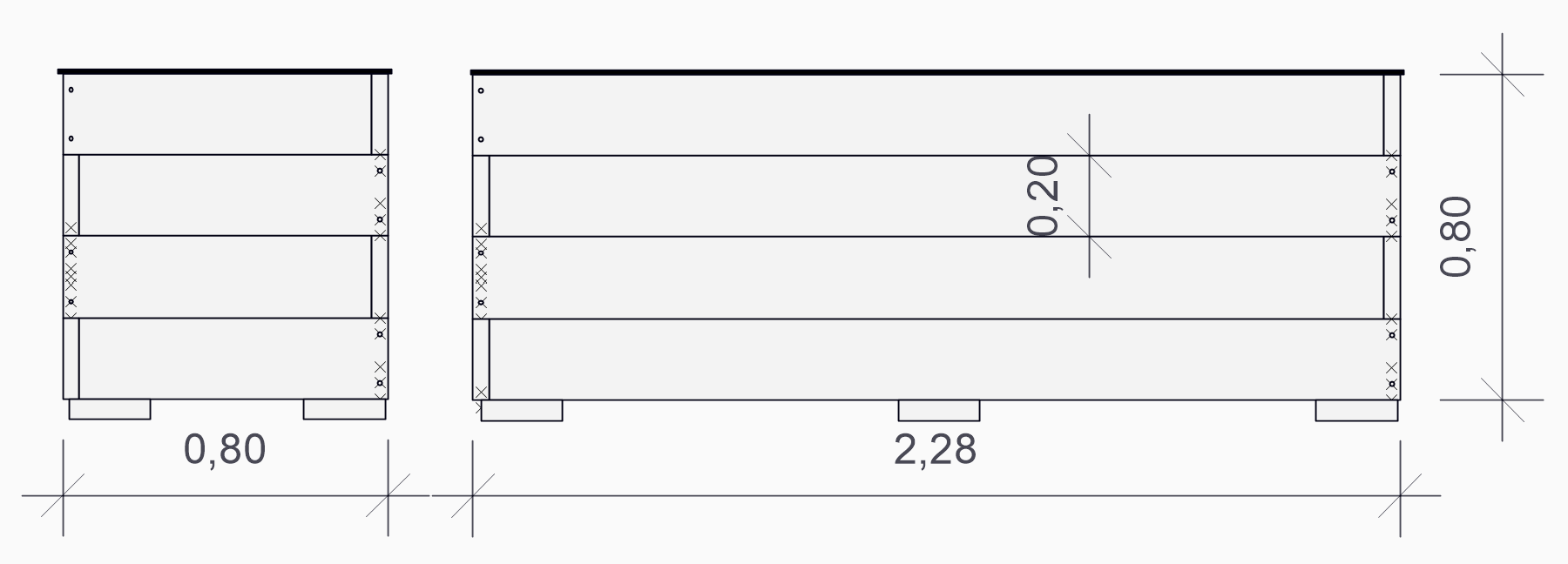 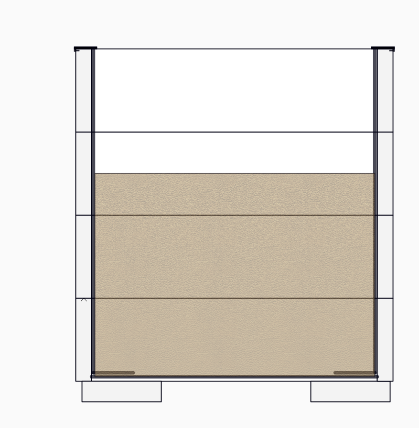 Aufgabe – Bau neuer Hochbeete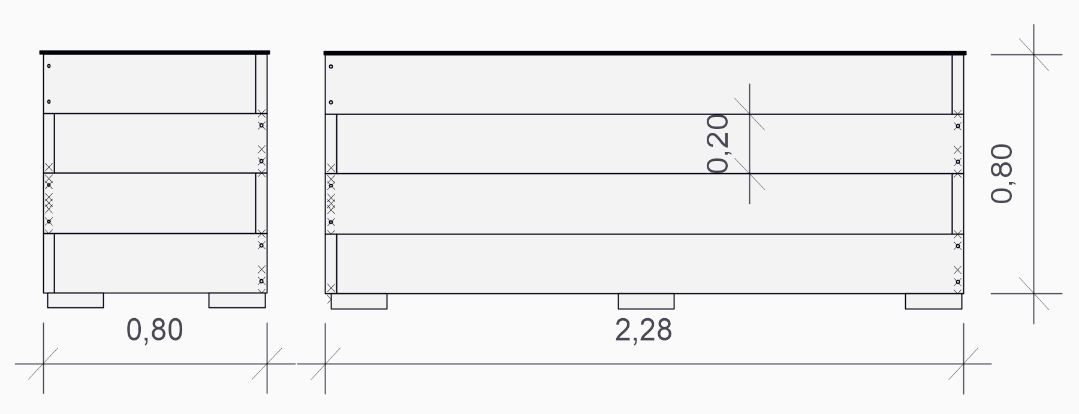 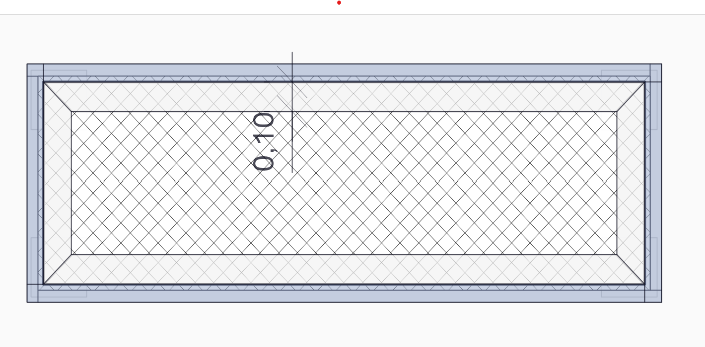 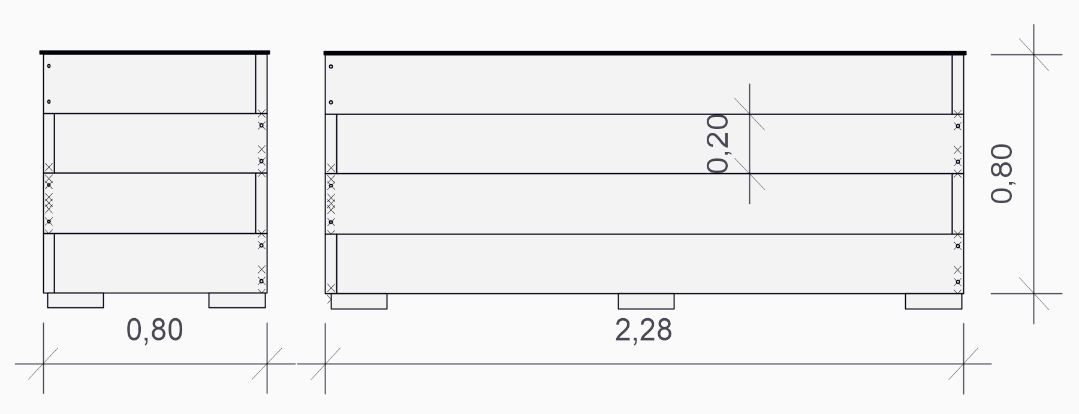 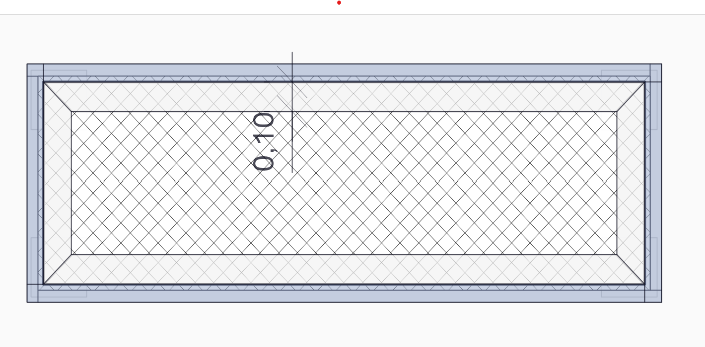 Quellen- und LiteraturangabenDie Aufgabe und alle nicht anders gekennzeichneten Texte und Bilder wurden für den Arbeitskreis „Umsetzungshilfe für Lehrkräfte im Ausbildungsberuf Gärtner und Gärtnerin“ am Staatsinstitut für Schulqualität und Bildungsforschung (ISB) erstellt. Alle Rechte für Bilder und Texte liegen beim ISB, München 2022.Beispiele für Produkte und Lösungen der Schülerinnen und SchülerDie erarbeiteten Ergebnisse werden auf einem Formblatt „Vorbereitung Beratungsgespräch“ dokumentiert und unterstützen die SuS am Ende bei der Präsentation vor dem Kunden. Nach der Wahl der des Substrates werden die entsprechenden Mengen ermittelt.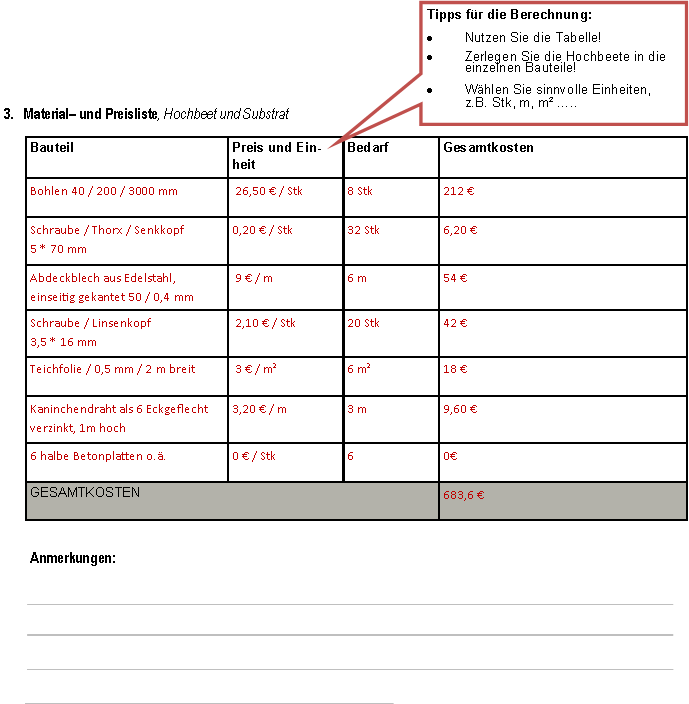 Anregung zum weiteren LernenMaterial ISB:  KVA HochbeetbepflanzungBündelungsfachKulturführung und vegetationstechnische ArbeitenLernfeld„Böden / Erden / Substrate bestimmen, pflanzgerecht einordnen“Querverweis zu weiteren Bündelungsfächern/ LernfeldernBetriebsorganisation und Baumaßnahmen: Produktionsmaterialien und Baustoffe beschaffen und verwendenBetriebsorganisation und Baumaßnahmen: Gärtnerische Projekte ausführen und bewertenVermarktung und Dienstleistungen: Produkte und Dienstleistung marktgerecht verkaufenPflanzenkenntnisse: PflanzsortimentZeitrahmen 11 Unterrichtseinheiten á 45 MinutenBenötigtes MaterialHandy oder EDV für digitale Teilhabe z.B. Recherche, MindmapOrientierenOrientierenOrientierenKompetenzerwartungInhaltZeitDie SuS erschließen Aufgabengebiete aus der Handlungssituation mit dem Ziel den Kundenwunsch zu erfüllen.Kundenwunsch klärenVerwendungsmöglichkeiten für Hochbeete 20 MinutenDie SuS analysieren die Vielfalt der möglichen gärtnerischen Produkte und Dienstleistungen in Bezug auf den KundenwunschVor- und Nachteile von Hochbeeten25 MinutenInformierenInformierenInformierenKompetenzerwartungInhaltZeitSuS ermitteln mögliche Bauweisen der Hochbeete, recherchieren zum Bau geeignete Materialien und bestimmen Kriterien für die Wahl geeigneter Erden und Substrate.Bauweisen der HochbeeteSubstrateigenschaften 45 MinutenPlanenPlanenPlanenKompetenzerwartungInhaltZeitSuS planen anhand von betrieblichen und bauseitigen Vorgaben die Beschaffung und den Einsatz geeigneter Produktionsmaterialien und Baustoffe. Im Rahmen einer einfachen Arbeitsvorbereitung wählen sie Materialien, Substrate und Bauweisen aus und übertragen diese in Bedarfspläne.Materialliste60 MinutenSie wählen Verbesserungsmöglichkeiten für gegebene Kulturbedingungen aus. Hochbeetbefüllung wählenBewertung und Auswahl geeigneter Substrate30 MinutenDurchführungDurchführungDurchführungKompetenzerwartungInhaltZeitDie SuS berechnen den Bedarf geeigneter, nachhaltiger Materialien und Substrate. Materialliste mit Mengenangaben45 MinutenSie legen sich auf ein zu verwendendes Substrat fest und berücksichtigen dabei den Kundenwunsch und die aufgestellten Kriterien.Substratwahl25 MinutenDie SuS dokumentieren ihre Ergebnisse und Begründungen.Handlungsprodukt als Beratungsgrundlage20 MinutenKontrollierenKontrollierenKontrollierenKompetenzerwartungInhaltZeitSuS reflektieren unterschiedliche Vorgehensweisen und überdenken ihr eigenes fachliches Handeln. Sie akzeptieren die Meinung der Adressaten und präsentieren ihnen mögliche Zusatzleistungen. Bau neuer, verbesserter Hochbeete45 MinutenPräsentieren und BewertenPräsentieren und BewertenPräsentieren und BewertenKompetenzerwartungInhaltZeitSuS entwerfen ein Beratungsgespräch und führen dieses durch. Sie setzen dabei verbale und nonverbale Ausdrucksformen zielgerichtet ein.Beratungsgespräch90 MinutenSubstratAnteil organische Substanz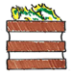 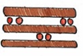 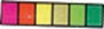 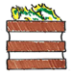 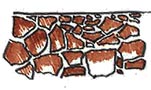 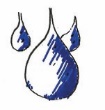 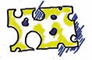 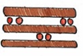 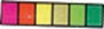 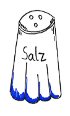 TonmineraleSalzgehaltfeste Boden-bestandteileWasserkapazitätSicker-geschwindigkeitpH-Wertoptimale Eigenschaftenwenig für gute Bodeneigenschaften ohne Sackungengeringe Mengen für bessere Bodenpufferungmöglichst wenig, <500mg/lmöglichst hoch aus Blähton, Ziegelbruchmöglichst hoch,möglichst hoch, in etwa wie SandIm Bereich pH 6-8EXTENSIV-SUBSTRATgering, + -Keine, -sehr hoch, 3700mg /l---überwiegend mineralisch: Blähton, Blähsciefer +++> 20 Volumen %+65 mm / ssehr schnell+6,0 bis 9,0 große Spanne -HOCHBEETERDEsehr hoch--Keine-sehr hoch, 5000mg /l---überwiegend organisch---> 45 Volumen %+++0,4 mm / sgut, wie Sand7,0 ++PFLANZERDEhoch++-keine-700 mg /l, etwas über der EmpfehlungÜberwiegend mineralisch++>35 Volumen %++0,6 mm / sgut, wie Sand7,0 ++